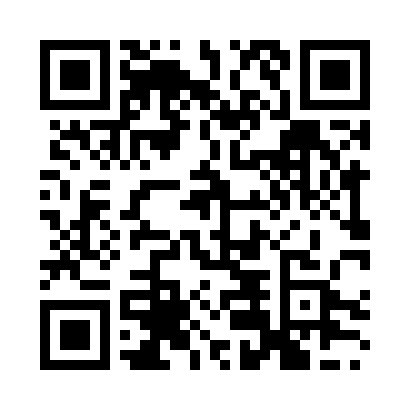 Prayer times for Tumlingtar, NepalWed 1 May 2024 - Fri 31 May 2024High Latitude Method: NonePrayer Calculation Method: Muslim World LeagueAsar Calculation Method: ShafiPrayer times provided by https://www.salahtimes.comDateDayFajrSunriseDhuhrAsrMaghribIsha1Wed3:535:1711:533:266:307:492Thu3:525:1611:533:256:307:493Fri3:515:1611:533:256:317:504Sat3:505:1511:533:256:317:515Sun3:495:1411:533:256:327:526Mon3:485:1311:533:256:337:537Tue3:475:1311:533:256:337:538Wed3:475:1211:533:256:347:549Thu3:465:1111:533:246:347:5510Fri3:455:1111:533:246:357:5611Sat3:445:1011:533:246:357:5712Sun3:435:1011:533:246:367:5713Mon3:425:0911:533:246:377:5814Tue3:415:0811:533:246:377:5915Wed3:415:0811:533:246:388:0016Thu3:405:0711:533:246:388:0017Fri3:395:0711:533:246:398:0118Sat3:385:0611:533:246:398:0219Sun3:385:0611:533:236:408:0320Mon3:375:0511:533:236:418:0421Tue3:365:0511:533:236:418:0422Wed3:365:0511:533:236:428:0523Thu3:355:0411:533:236:428:0624Fri3:355:0411:533:236:438:0625Sat3:345:0311:533:236:438:0726Sun3:345:0311:533:236:448:0827Mon3:335:0311:533:236:448:0928Tue3:335:0311:543:236:458:0929Wed3:325:0211:543:236:458:1030Thu3:325:0211:543:236:468:1131Fri3:315:0211:543:236:468:11